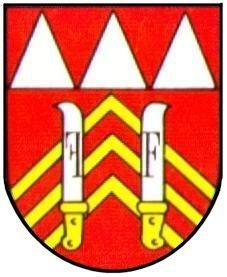 PROGRAM MĚSTA PŘÍBORA PRO POSKYTNUTÍ DOTACE PRO ROK 2022 oblast: GRANTYVYHLAŠOVATEL PROGRAMU, POSKYTOVATEL DOTACEVyhlašovatelem Programu města Příbora na podporu grantů pro rok 2022 (dále jen „Program“) 
a poskytovatelem dotace je město Příbor, nám. Sigmunda Freuda 19, 742 58 Příbor, 
IČO: 00298328 (dále jen „Město“).   PRÁVNÍ RÁMEC POSKYTOVÁNÍ DOTACÍzákon č. 128/2000 Sb., o obcích (obecní zřízení), v platném znění,zákon č. 320/2001 Sb., o finanční kontrole ve veřejné správě a o změně některých zákonů (zákon o finanční kontrole), v platném znění,zákon č. 250/2000 Sb., o rozpočtových pravidlech územních rozpočtů, v platném znění,zákon č. 255/2012 Sb., o kontrole (kontrolní řád), v platném znění,zákon č. 563/1991 Sb., o účetnictví, v platném znění,zákon č. 500/2004 Sb., správní řád, v platném znění.Poskytování dotací z rozpočtu města Příbora se dále řídí Pravidly č. 2/2021 pro poskytování dotací z rozpočtu města Příbora schválenými usnesením Zastupitelstva města Příbora dne 26.05.2021 
pod usnesením č. 12/19/ZM/2021 a Metodikou č. 1/2021 k uznatelným nákladům financovaných z programových dotací města Příbora schválenou usnesením Zastupitelstva města Příbora dne 26.05.2021 pod usnesením č. 13/19/ZM/2021.
ÚČEL POSKYTNUTÍ DOTACEHlavním cílem dotace z Programu města Příbora na podporu grantu je podpora jednorázových akcí pořádaných v daném roce na území města Příbora primárně zaměřených na občany Příbora, zejména pak na děti a mládež.Účelem poskytnutí dotace z rozpočtu města Příbora je zejména zajistit spolufinancování aktivit 
a projektů v oblastech podporovaných městem Příborem v těch případech, kdy není možné pokrýt výdaje v plné výši z prostředků žadatele.Jednorázovou akcí není projekt, který lze zařadit do běžné celoroční činnosti žadatele, případně 
se tato akce vymyká běžné celoroční činnosti žadatele. O dotaci na takový projekt může žadatel žádat pouze v případě, že nežádá o dotaci na pokrytí nákladů celoroční činnosti.Dále jednorázovou akcí není projekt, který slučuje více akcí rozložených do delšího, na sebe nenavazujícího časového období.DŮVODY PODPORY STANOVENÉHO ÚČELUPodpora pořádání kulturních a sportovních akcí přispívajících k rozšíření a obohacení sportovního 
a kulturního života ve městě Příboře, k reprezentaci města Příbora, a to na území města Příbora 
či pro občany města Příbora.PŘEDPOKLÁDANÝ CELKOVÝ OBJEM PENĚŽNÍCH PROSTŘEDKŮ VYČLENĚNÝCH V ROZPOČTU MĚSTA NA PODPORU STANOVENÉHO ÚČELU150 000 Kč pro rok 2022.V případě, že zastupitelstvo města finanční prostředky deklarované v jednotlivém vyhlášeném programu v rámci schvalování rozpočtu města na příští období neschválí, nebo schválí v jiné výši, vyhrazuje si poskytovatel právo vyhlášený program zrušit, nebo předpokládané maximální 
a minimální dotace zkrátit o procento, o které byl krácen rozpočet v jednotlivém programu.MAXIMÁLNÍ VÝŠE DOTACE50 000 Kč pro jeden subjekt (pro jednoho žadatele) na akci a daný kalendářní rok.OKRUH ZPŮSOBILÝCH ŽADATELŮŽadatelem o dotaci je:právnická osoba, která v souladu se svým zakladatelským právním jednáním, statutem, stanovami, zákonem nebo rozhodnutím orgánu veřejné moci sídlí na území města Příbora 
a vykonává svou činnost převážně ve prospěch občanů města Příbora, popř. má sídlo mimo území města Příbora a realizuje projekt na území města Příbora ve prospěch občanů města Příbora,fyzická osoba starší 18 let podnikající a provozující veřejně prospěšnou činnost, která má sídlo nebo trvalý pobyt na území města Příbora a vykonává svou činnost převážně ve prospěch občanů města Příbora, popř. má trvalý pobyt nebo sídlo mimo území města Příbora a realizuje projekt 
na území města Příbora ve prospěch občanů města Příbora.LOKALIZACE REALIZACE PROGRAMUŽadatel musí svou činnost realizovat na území města Příbora. TERMÍN REALIZACE PROGRAMU: od 01.01.2022 do 31.12.2022.PODÁNÍ A PŘÍJEM ŽÁDOSTI, OBSAH ŽÁDOSTI, POVINNÉ PŘÍLOHY ŽÁDOSTIPro rok 2022 se žádosti podávají v termínu od 10.11.2021 do 30.11.2021 včetně. Žádost o dotaci podává žadatel výhradně v elektronické podobě prostřednictvím Portálu občana 
na webové stránce www.pribor.eu. Žádost je považována za podanou okamžikem odeslání ke schválení administrátorovi dotace. V případě, že žadatel zmešká lhůtu 
pro podání žádosti v elektronické podobě, nebude žádost poskytovatelem přijata a zařazena 
do dotačního řízení.Žádost musí obsahovat:vyplněný formulář žádosti o dotaci,povinné přílohy interníPříloha č. 1 – Rozpočet projektu a plánované zdroje financování;Příloha č. 2 – Potvrzení o podání žádosti.Formuláře povinných příloh č. 1 a č. 2 jsou ke stažení v části 6 formuláře žádosti. Přílohy žadatel vyplní a následně je připojí k žádosti pomocí odkazu Přílohy v části 8 formuláře žádosti. Projekt nesmí být spolufinancován z jiné dotace poskytnuté z rozpočtu města Příbora.ZPŮSOB HODNOCENÍ A SCHVÁLENÍ ŽÁDOSTIPředložené žádosti na poskytnutí finančních prostředků posuzuje Pracovní skupina složená 
ze zástupců z každé volební strany zastoupené v zastupitelstvu města a jmenovaná radou města. Hodnotící kritéria si stanoví Pracovní skupina.Doplňující hodnotící kritéria: podání žádosti ve stanoveném termínu a předepsaným způsobem bez formálních a věcných nedostatků,splnění veškerých podmínek stanovených pro poskytnutí dotace,neexistence závazků po lhůtě splatnosti ve vztahu ke státnímu rozpočtu, státnímu fondu, zdravotní pojišťovně, orgánům sociálního zabezpečení, rozpočtu města Příbora a organizací v jeho působnosti (tuto skutečnost dokládá žadatel písemným prohlášením),zkušenosti ze spolupráce s žadatelem z předchozího období.Vyhodnocování žádostí:Administrátor programu zaeviduje žádosti v agendě Dotační programy a provede kontrolu věcné 
a formální správnosti žádosti. Pokud bude žádost vykazovat nedostatky, vyzve administrátor programu žadatele k jejich odstranění ve lhůtě stanovené administrátorem programu. V případě, 
že žadatel nedostatky ve stanovené lhůtě neodstraní, bude jeho žádost po projednání v Pracovní skupině předložena Zastupitelstvu města Příbora s nedoporučujícím stanoviskem. Administrátor programu předá žádosti k posouzení členům Pracovní skupiny do konce ledna 2022.Dále budou žádosti o dotaci posuzovány Pracovní skupinou. V případě potřeby vyzve Pracovní skupina žadatele k doplnění údajů ve lhůtě stanovené Pracovní skupinou. Z jednání Pracovní skupiny ve věci vyhodnocování žádostí o dotaci bude sepsána hodnotící zpráva, jejíž přílohou bude návrh 
na rozdělení dotací jednotlivým žadatelům.Hodnotící zprávu včetně návrhu na přidělení dotací předá Pracovní skupina administrátorovi programu nejpozději do 16.02.2022.Administrátor programu předloží zastupitelstvu města navrženou alokaci finančních prostředků včetně hodnotící zprávy. LHŮTA PRO ROZHODNUTÍ O ŽÁDOSTIZastupitelstvo města rozhodne o poskytnutí a výši dotace úspěšným žadatelům a současně 
o neposkytnutí dotace neúspěšným žadatelům nejpozději do 30.04.2022.ZVEŘEJNĚNÍ A OZNÁMENÍ VÝSLEDKŮ, UZAVŘENÍ SMLOUVYVýsledky dotačního řízení s uvedením všech žadatelů (tj. úspěšných i neúspěšných) budou zveřejněny na úřední desce a internetových stránkách města do 7 dnů od rozhodnutí zastupitelstva města. Současně budou výsledky zveřejněny i v nejbližším vydání Měsíčníku.Do 30 dnů od rozhodnutí zastupitelstva města budou úspěšní žadatelé vyzváni k podpisu smlouvy.Neúspěšní žadatelé budou do 30 dnů od rozhodnutí zastupitelstva města informováni o skutečnosti, že jejich žádostem nebylo vyhověno včetně uvedení důvodu nevyhovění žádosti.PODMÍNKY PRO POSKYTNUTÍ DOTACEPodmínkou poskytnutí dotace je, že příjemce dotace předložil včas a správně vyúčtování dotací poskytnutých městem Příborem za předchozí kalendářní rok.Příjemce dotace má následující povinnosti:umožnit poskytovateli dotace kontrolu plnění projektu a využití poskytnuté dotace v souladu 
se zákonem č. 320/2001 Sb., v platném znění a na základě vnitřních předpisů města (přístup 
do prostor, kde se projekt realizuje, předložení kopií dokladů (originál k nahlédnutí) a dalších potřebných dokladů ke kontrole plnění projektu),využívat poskytnutou dotaci hospodárně, efektivně a účelně,řádně vést a viditelně označovat účetní doklady, prokazující použití dotace; originály těchto účetních dokladů musejí být viditelně označeny textem „Dotace města Příbora, rok …“,provést finanční vypořádání poskytnuté dotace v termínu stanoveném tímto programem,v případě pořízení majetku z dotace města v hodnotě nad 3 000 tis. Kč/ks musí být tento 
po dobu 3 let používán pouze pro účely dotace.Dotace se poskytuje na základě uzavřené písemné veřejnoprávní smlouvy o poskytnutí dotace v souladu s rozhodnutím zastupitelstva. NEUZNATELNÉ VÝDAJEZa neuznatelné výdaje vynaložené v souvislosti s realizací projektu v tomto programu jsou považovány výdaje na:reprezentaci, pohoštění, občerstvení (za tento výdaj se nepovažuje společné stravování nebo potraviny poskytnuté účastníkům projektu),dary (za dary se nepovažují ceny, odměny nebo upomínkové předměty poskytnuté účastníkům projektu),nákup alkoholických nápojů, tabákových výrobků,rauty, cateringy, nákup věcí osobní spotřeby nesouvisející s činností,úvěry, zápůjčky, penále, smluvní pokuty, srážky a další finanční postihy,splátky úvěrů a zápůjček včetně úroků a leasing včetně akontace,provize,návratné finanční výpomoci,nevyrovnané závazky z předešlého období,vzájemný zápočet závazků a pohledávek,poplatky a výdaje za právní, poradenské služby a zastoupení,daně (výjimkou je daň z přidané hodnoty v případě, že příjemce dotace je neplátce této daně nebo mu nevzniká nárok na odpočet této daně),celní, správní, soudní a místní poplatky,dotace a jiná finanční plnění třetím osobám,pořízení uměleckých děl a sbírek,nákup nemovitých věcí,úhradu pořízení investičního majetku,stavební práce mající charakter investice,pořízení finančního majetku,osobní náklady s výjimkou odměn z dohod o provedení práce a odměn vyplacených na základě zákona o daních z příjmů jako příjem z příležitostné činnosti, včetně zákonných odvodů, použití služeb taxi,nákup předplatných jízdenek městské hromadné dopravy,poskytování záloh, jejichž termín přesáhne termín realizace programu (s výjimkou záloh 
na energie),cestovní náhrady spojené s realizací tuzemské a zahraniční cesty na základě cestovních příkazů,                                                                                                                                           nákup pohonných hmot (s výjimkou pohonných hmot a další provozní kapaliny pro mechanizační prostředky, např. sekačky, motorové pily, agregáty, frézy, rolby aj.),nákup mobilních telefonů, telekomunikační poplatky, dárkové poukazy,pojištění majetku,odpisy dlouhodobého nehmotného a hmotného majetku,nájemné v prostorách obecního majetku v případě konání akce komerčního charakteru, v případě výběru vstupného, kurzovného apod. či v případě jinak výdělečné akce,nájemné venkovních a vnitřních prostor v případě, že žadatel vybírá poplatek za pronájem téhož místa od třetí osoby.Všechny ostatní výdaje vynaložené příjemcem jsou považovány za výdaje uznatelné.PUBLICITAŽadatel dotace je povinen s ohledem na své možnosti prokazatelným a vhodným způsobem prezentovat město Příbor zveřejněním informace, že grant je spolufinancován z prostředků města Příbora včetně uvedení konkrétní výše dotace. Publicitu je žadatel povinen doložit při vyúčtování dotace (povinná příloha).VYÚČTOVÁNÍÚspěšný žadatel, s nímž byla uzavřena smlouva o poskytnutí dotace, je povinen zpracovat vyúčtování dotace a předložit ho poskytovateli.Vyúčtování dotace podává příjemce výhradně v elektronické podobě prostřednictvím Portálu občana na webové stránce www.pribor.eu v termínu nejpozději do jednoho měsíce od ukončení realizace projektu. Vyúčtování je považováno za podané okamžikem odeslání administrátorovi dotace. Vyúčtování musí obsahovat:vyplněný formulář vyúčtování, povinné přílohy interníPříloha č. 1 – Finanční vypořádání dotace;povinné přílohy externíPříloha č. 2 – Kopie účetních dokladů doložených k vyúčtování dotace;Příloha č. 3 – Propagace finanční spoluúčasti.Formulář povinné přílohy č. 1 je ke stažení v části 2 formuláře vyúčtování dotace. Přílohu č. 1 příjemce vyplní a připojí je k vyúčtování kliknutím na odkaz Přílohy v části 2 formuláře. Povinné externí přílohy č. 2 a č. 3 příjemce připojí pomocí odkazu Přílohy v části 2 formuláře vyúčtování dotace.Originály účetních dokladů budou k dispozici u příjemce, který je při případné kontrole předloží poskytovateli dotace. Vyúčtování musí také zpřístupnit pro své členy, resp. jejich zákonné zástupce.V případě nevyčerpání celého objemu poskytnutých finančních prostředků musí být nevyužité finanční prostředky vráceny nejpozději v termínu stanoveném pro předložení vyúčtování dotace 
na účet poskytovatele:vrácení finančních prostředků v roce poskytnutí dotace na účet č. 2225801/0100,vrácení finančních prostředků v roce následujícím po roce poskytnutí dotace na účet 
19-2225801/0100.VEŘEJNOSPRÁVNÍ KONTROLAU příjemce dotace může být kdykoliv v průběhu realizace projektu provedena kontrola použití dotace. Kontrolu vykonává pověřený zaměstnanec MÚ Příbor.V rámci zajišťování finanční kontroly podle zákona č. 320/2001 Sb., o finanční kontrole 
ve veřejné správě a o změně některých zákonů (zákon o finanční kontrole), ve znění pozdějších předpisů, provádí poskytovatel předběžnou, průběžnou a následnou veřejnosprávní kontrolu.Předmětem předběžné veřejnosprávní kontroly je kontrola skutečností uvedených v žádosti, včetně předložených příloh. Žadatel je povinen pro účely kontroly vést evidenci svých členů, ze které lze ověřit pravdivost údajů uvedených v čestném prohlášení o počtu aktivních členů.V rámci následné veřejnosprávní kontroly je příjemce povinen předložit k nahlédnutí veškeré průkazné účetní záznamy vztahující se k projektu. Poskytovatel je oprávněn vyžádat si od příjemce doplnění doložených podkladů (např. vysvětlení dotovaných položek, smlouvy, objednávky).ADMINISTRÁTOR PROGRAMUAdministrátorem tohoto programu je Odbor kultury, školství, sportu a cestovního ruchu.Kontaktní osoby:Ing. Iveta Busková, tel. 731 130 855, e-mail: buskova@pribor-mesto.czBc. Lucie Odehnalová, DiS., tel. 731 130 861, e-mail: odehnalova@pribor-mesto.cz DATUM A USNESENÍ RADY MĚSTA PŘÍBORA, KTERÝM BYLO VYHLÁŠENÍ DOTAČNÍHO PROGRAMU SCHVÁLENOSchválila Rada města Příbora dne 05.10.2021 pod č. usnesení 17/54/RM/2021.